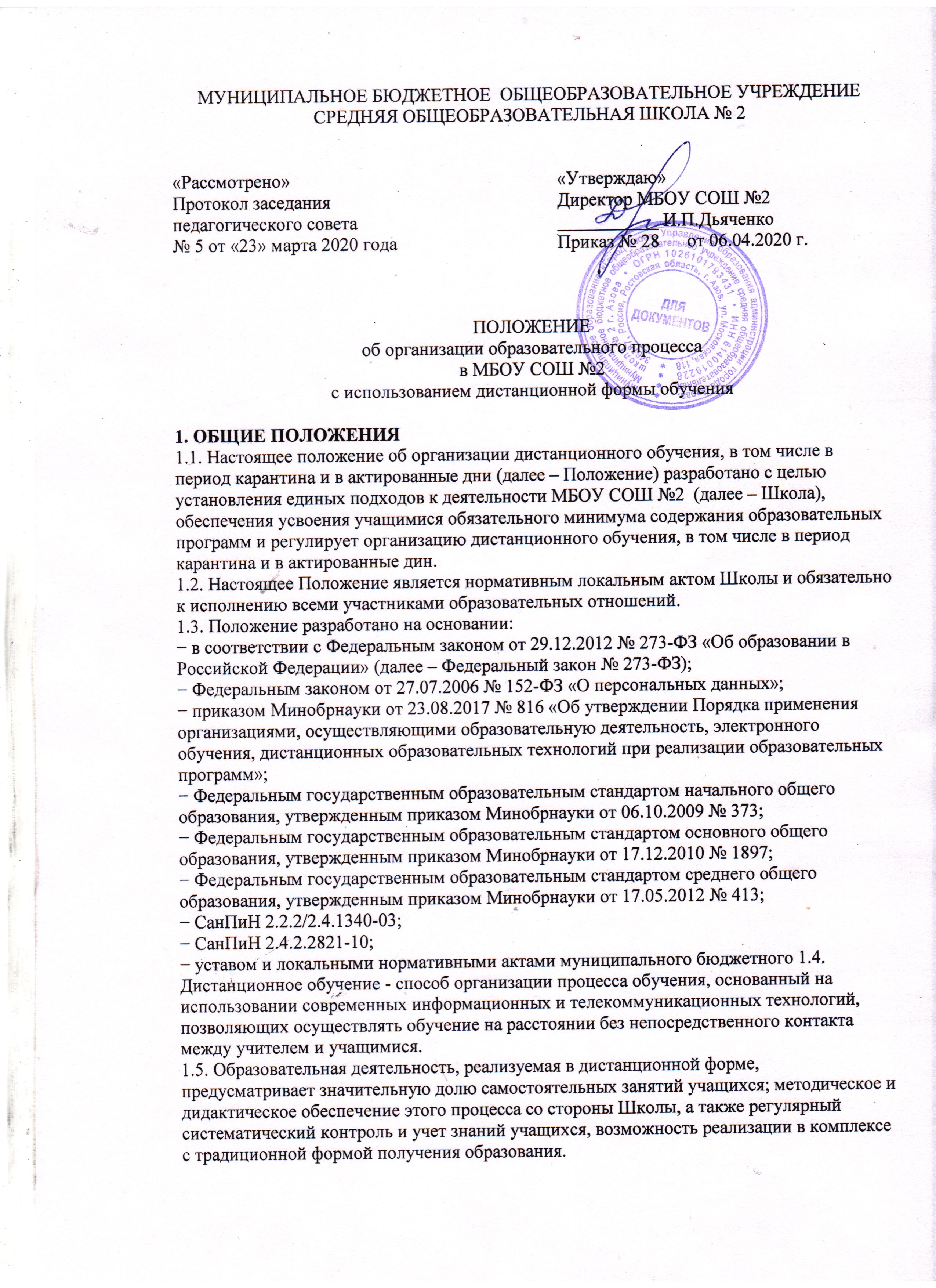 1.6. Дистанционная форма обучения при необходимости может реализовываться комплексно с традиционной, семейной и другими, предусмотренными Федеральным законом «Об образовании в РФ» формами его получения.1.7. Основными целями использования дистанционного обучения в Школе являются:- повышение доступности образовательных услуг для учащихся;- расширение сферы основной деятельности Школы;- интеграция дистанционного обучения с классическими формами обучения с цельюповышения их эффективности.1.8. Основными принципами организации дистанционного обучения являются:- принцип интерактивности, выражающийся в возможности постоянных контактов всехучастников образовательных отношений с помощью специализированной информационно- образовательной среды (в том числе, официальный сайт Школы, РЭШ,форумы, электронная почта, Интернет-конференции, он-лайн уроки и другие);- принцип адаптивности, позволяющий легко использовать учебные материалы новогопоколения, содержащие цифровые образовательные ресурсы, в конкретных условияхобразовательной деятельности;- принцип гибкости, дающий возможность участникам образовательных отношений работать в необходимом для них темпе и в удобное для себя время, а также в дни возможности непосещения занятий учащимися по неблагоприятным погодным условиям по усмотрению родителей (законных представителей) (актированные дни) и дни, пропущенные по болезни или в период карантина;- принцип модульности, позволяющий использовать ученику и учителю необходимые имсетевые учебные курсы (или отдельные составляющие учебного курса) для реализациииндивидуальных учебных планов;- принцип оперативности и объективности оценивания учебных достижений учащихся;- предоставление учащимся возможности освоения образовательных программ,непосредственно по месту жительства учащегося или его временного пребывания(нахождения);- обеспечения полноты реализации образовательных программ по предметам, а также усвоенияучащимися обязательного минимума содержания образовательных программ за уровеньосновного и среднего общего образования, выполнения федеральных государственныхобразовательных стандартов.1.9. Объявление о карантинном режиме, других мероприятиях, влекущих за собойприостановление учебных занятий, размещается в новостной ленте школьного сайта.2. ОРГАНИЗАЦИЯ ПРОЦЕССА ДИСТАНЦИОННОГО ОБУЧЕНИЯ В ШКОЛЕ2.1. Права и обязанности учащихся, осваивающих образовательные программы сиспользованием дистанционных образовательных технологий, определяютсязаконодательством Российской Федерации.2.2. Обучение в дистанционной форме может осуществляться по основной образовательной программе Школы и по программе обучения детей с ограниченными возможностями здоровья, обучении с целью углубления и расширения знаний по отдельным предметам и элективным курсам.2.3. Учащиеся в дистанционной форме имеют все права и несут все обязанности,предусмотренные Федеральным законом «Об образовании в Российской Федерации» и Уставом Школы,   могут принимать участие во всех проводимых школой учебных, познавательных, развивающих, культурных и, спортивных мероприятиях: уроках, консультациях, семинарах, в т.ч. выездных зачетах, экзаменах, в т.ч.конференциях, экспедициях, походах, викторинах, чемпионатах и других мероприятиях,организуемых и (или) проводимых Школой.2.4. Школа:2.4.1. Выявляет потребности учащихся в дистанционном обучении.2.4.2. Принимает педагогическим советом решение об использовании дистанционного обучения для удовлетворения образовательных потребностей учащихся и детей с ограниченными возможностями здоровья, обучении с целью углубления и расширения знаний по отдельным предметам и элективным курсам.2.4.3. Включает часы дистанционного обучения в учебное расписание Школы.3. ПОРЯДОК РАБОТЫ АДМИНИСТРАЦИИ ШКОЛЫ В ДНИ КАРАНТИНА3.1. Директор Школы издает приказ о работе в дни карантина и другие дни, связанные снеобходимостью приостановления учебных занятий.3.2. Заместитель директора по учебно-воспитательной работе.3.2.1. Организует подготовку учителями-предметниками заданий учащимся на периодкарантина, других мероприятий, связанных с необходимостью приостановления учебныхзанятий;3.2.2. Предоставляет по запросам задания на бумажных носителях для ознакомления родителей (законных представителей) и учащихся, не имеющих доступ в Интернет;3.2.3. Ведёт мониторинг работы учителей-предметников, работающих дистанционно;3.2.4. Ведёт мониторинг заполнения классных журналов, выставления оценок учащимся;4. РЕЖИМ РАБОТЫ ПЕДАГОГИЧЕСКОГО КОЛЛЕКТИВА В ДНИ КАРАНТИНАИ ДРУГИЕ ДНИ ПРИОСТАНОВЛЕНИЯ УЧЕБНЫХ ЗАНЯТИЙ4.1. Учитель-предметник организует образовательную деятельность через следующие формы:4.1.1. Индивидуальные и групповые консультации учащихся (веб-камера, через сообщения в группы в социальных сетях и др.);4.1.2. Самостоятельная деятельность учащихся в карантинные, другие дни приостановления учебных занятий может быть оценена педагогами только в случае достижения учащимися положительных результатов (если работа выполнена на неудовлетворительную оценку, то учитель проводит консультации с целью коррекции знаний и предоставляет аналогичный вариант работы);4.1.3. В случае невыполнения заданий без уважительной причины в срок выставляетсянеудовлетворительная отметка, за исключением, если учащийся в данный момент находится на лечении.4.2. Периоды отмены учебных занятий в связи с неблагоприятной эпидемиологическойобстановкой, другими мероприятиями, влекущими за собой приостановление учебногопроцесса, являются рабочим временем сотрудников Школы.4.3. В период отмены учебных занятий (образовательной деятельности) в отдельных классах или по Школе в целом по вышеуказанным причинам, учителя и другие педагогические работники привлекаются к образовательно-воспитательной, методической, организационной работе.4.4. Положения «Об особенностях режима рабочего времени и времени отдыха педагогических  и других работников образовательного учреждения», утвержденного приказом Министерства  образования и науки РФ от 27.03.2006г. № 69  Продолжительность рабочего времени педагогов во время карантина определяется исходя из продолжительности рабочей недели (36 часов в неделю).5.ОТВЕТСТВЕННОСТЬ ШКОЛЫ И РОДИТЕЛЕЙ (ЗАКОННЫХ ПРЕДСТАВИТЕЛЕЙ) УЧАЩИХСЯ5.1. За выполнение заданий и ликвидацию задолженностей (при наличии) по учебнымпредметам ответственность несут родители (законные представители).5.2. Учащихся, выполнявших задания и не усвоивших пройденный учебный материал, учитель- предметник приглашает на индивидуальные или групповые консультации для ликвидации пробелов.5.3. Независимо от количества карантинных, других дней приостановления учебных занятий в учебном году Школа несет в установленном законодательством РФ порядке ответственность за реализацию в полном объеме образовательных программ в соответствии с учебным планом и графиком учебного процесса, за качество образования своих выпускников, за выполнение федеральных государственных образовательных стандартов.6. ТЕХНИЧЕСКОЕ ОБЕСПЕЧЕНИЕ ИСПОЛЬЗОВАНИЯ ДИСТАНЦИОННЫХОБРАЗОВАТЕЛЬНЫХ ТЕХНОЛОГИЙ6.1. Техническое обеспечение учащегося с использованием дистанционных образовательных технологий, в период длительной болезни или при обучении на дому. Учащиеся дома должны иметь:- персональный компьютер с возможностью воспроизведения звука и видео;- канал подключения к Интернет.7. ОРГАНИЗАЦИЯ ПРОЦЕССА ДИСТАНЦИОННОГО ОБУЧЕНИЯ ДЕТЕЙ СОГРАНИЧЕННЫМИ ВОЗМОЖНОСТЯМИ ЗДОРОВЬЯ7.1. Дистанционное обучение осуществляется на принципе добровольного участия детей с ОВЗ на основании заявления родителей (законных представителей) при наличии рекомендаций, содержащихся в индивидуальной программе реабилитации ребенка-инвалида, выдаваемой федеральными государственными учреждениями медико-социальной экспертизы (далее -рекомендации специалистов).7.2. Для организации дистанционного обучения детей-инвалидов, детей с ОВЗ Школаосуществляет следующие функции: проводит мероприятия по обеспечению информационно- методической поддержки дистанционного обучения детей с ОВЗ; создает и поддерживает на сайте Школы пространство для дистанционного обучения детей с ОВЗ, в котором, в том числе, размещает информацию о порядке и условиях дистанционного обучения детей с ОВЗ, форму заявления о дистанционном обучении ребенка с ОВЗ; осуществляет организацию учебно-методической помощи учащимся с ОВЗ, родителям (законным представителям) учащихся детей-инвалидов; информирует родителей (законных представителей) о порядке и условиях дистанционного обучения детей с ОВЗ.7.3. Родители (законные представители) детей-инвалидов, детей с ОВЗ, желающие обучать детей с использованием дистанционных образовательных технологий, представляют в Школу следующие документы: заявление; копию документа об образовании (при его наличии);копию документа об установлении инвалидности; справку о рекомендованном обучении ребенка-инвалида на дому. Заявление и необходимые документы (далее - документы) представляются в Школу лично.7.4. Причинами отказа являются: предоставление недостоверных сведений о ребенке-инвалиде;отсутствие технических возможностей по организации рабочего места ребенка-инвалида и (или) педагогического работника.7.5. Формы обучения и объем учебной нагрузки учащихся могут варьироваться в зависимости от особенностей психофизического развития, индивидуальных возможностей и состояния здоровья детей с ОВЗ.  7.6. Организация дистанционного обучения детей-инвалидов предполагает выбор детьми с ОВЗ и их родителями (законными представителями) индивидуальной образовательной траектории с уточнением индивидуального учебного плана, реализуемого за счет часов, предусмотренных в учебных планах образовательных учреждений, в которых дети-инвалиды обучаются (желают обучаться).7.7. Содержание учебно-методического комплекса, позволяющего обеспечить освоение иреализацию образовательной программы при организации дистанционного обучения детей с ОВЗ, должно соответствовать федеральным государственным образовательным стандартам.7.8. Для детей с ОВЗ, состояние здоровья которых допускает возможность периодического посещения ими Школы, с учетом согласия их родителей (законных представителей) наряду с дистанционным обучением и занятиями на дому организуются занятия в помещениях Школы (индивидуально или в малых группах).7.10. При организации дистанционного обучения детей с ОВЗ учет результатовобразовательной деятельности и внутренний документооборот ведется на бумажном носителе и в электронно-цифровой форме.7.11. Текущий контроль и промежуточная аттестация учащихся осуществляются Школойтрадиционными методами или с использованием дистанционных образовательных технологий.7.12. Государственная  итоговая  аттестация осуществляется в соответствии с нормативными документами, определяющими формы и порядок проведения государственной  итоговой аттестации обучающихся, освоивших основные общеобразовательные программы начального, основного, среднего   общего образования.8. ЗАКЛЮЧИТЕЛЬНЫЕ ПОЛОЖЕНИЯ8.1. Вопросы, не урегулированные настоящим Положением, подлежат урегулированию всоответствии с действующим законодательством РФ, Уставом Школы и иными локальными нормативными актами Школы8.2. Настоящие Положение действительно до принятия нового положения.